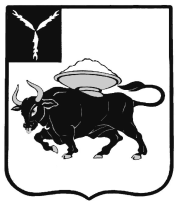 МУНИЦИПАЛЬНОЕ ОБРАЗОВАНИЕ ГОРОД ЭНГЕЛЬСЭНГЕЛЬССКОГО МУНИЦИПАЛЬНОГО РАЙОНАСАРАТОВСКОЙ ОБЛАСТИЭНГЕЛЬССКИЙ ГОРОДСКОЙ СОВЕТ ДЕПУТАТОВРЕШЕНИЕот 24 февраля 2022 года					                                     № 324/64-02Шестьдесят четвертое (совместное) заседаниеОб отчете лица, осуществляющего руководство администрацией Энгельсского муниципального района, о результатах своей деятельности и деятельности администрации Энгельсского муниципального района в 2021 году в части исполнения полномочий местной администрации муниципального образования город ЭнгельсЗаслушав информацию, представленную Главой Энгельсского муниципального района Стрельниковым А.В., в соответствии с частью 3 статьи 22 Устава муниципального образования город Энгельс Энгельсского муниципального района Саратовской области, Планом работы Энгельсского городского Совета депутатов на 2022 год, утвержденным Решением Энгельсского городского Совета депутатов 
от 22 декабря 2021 года № 319/60-02,Энгельсский городской Совет депутатовРЕШИЛ: 1. Принять к сведению отчет лица, осуществляющего руководство администрацией Энгельсского муниципального района, о результатах своей деятельности и деятельности администрации Энгельсского муниципального района в 2021 году в части исполнения полномочий местной администрации (исполнительно-распорядительного органа) муниципального образования город Энгельс.2. Снять с контроля пункт 1 Плана работы Энгельсского городского Совета депутатов на 2022 год, утвержденного Решением Энгельсского городского Совета депутатов от 22 декабря 2021 года № 319/60-02, как выполненный.Глава муниципальногообразования город Энгельс                                                  	   С.Е. Горевский